               KENDRIYA  VIDYALAYA   JHARASANGAM                     APPLICATIONPost  Applied for : 	For Official use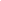 ( TGT(English/ Math/Hindi/ Sanskrit/ Socialscience/Science ) /PRT / Jr. Computer Instructor /sports  Coach/ / Special Educator /Education Counsellor)Name in Capital Letters :…	Sex: Male/FemaleFather’s/ Husband’s name …………………………………..Date of Birth ……………………… Age as on 24 February, 2024……...Address for Correspondence ………………………………………………………….  Cell No …………………………..Educational Qualifications: ( Attach Photo Copy of B Ed, & Degree)Experience : ( List from Recent onwards in KV or CBSE schools Only )UndertakingI do hereby undertake that in case of selection in    KV Jharasangam ,I Know that it is Purely Temporary Part Time Contractual Post only and I will not claim any right for my selection in KVS .Name SignatureDate :  February 	2024S.NoExamination passedSubjectYear of passing% of marksBoard/ University1Intermediate2Graduation3B Ed / D. Ed/( Methodology )4Post Graduations5CTET: Qualified state:( Yes / NO)S.NoPost workedName of the InstitutionPeriod of service From- to = total service12